.  	Отчет С целью расширения знаний детей о жизни и быте сельчан 14. 12.  2015 года воспитанники школы – интернат под руководством  Шафигуллиной Ф. М. , Вафиной А. З. совершили экскурсию в школьный музей села Камышла.  С Руководитель музея -  экскурсовод  Татьяна Ивановна Козлова рассказала об истории создания музея, о жителях района, участвовавших в сборе экспонатов  и  исторических документов. Музей СОШ размещался в двух комнатах (на первом – жилая комната (деревенская изба) и втором – комната этажах «Боевой славы»).  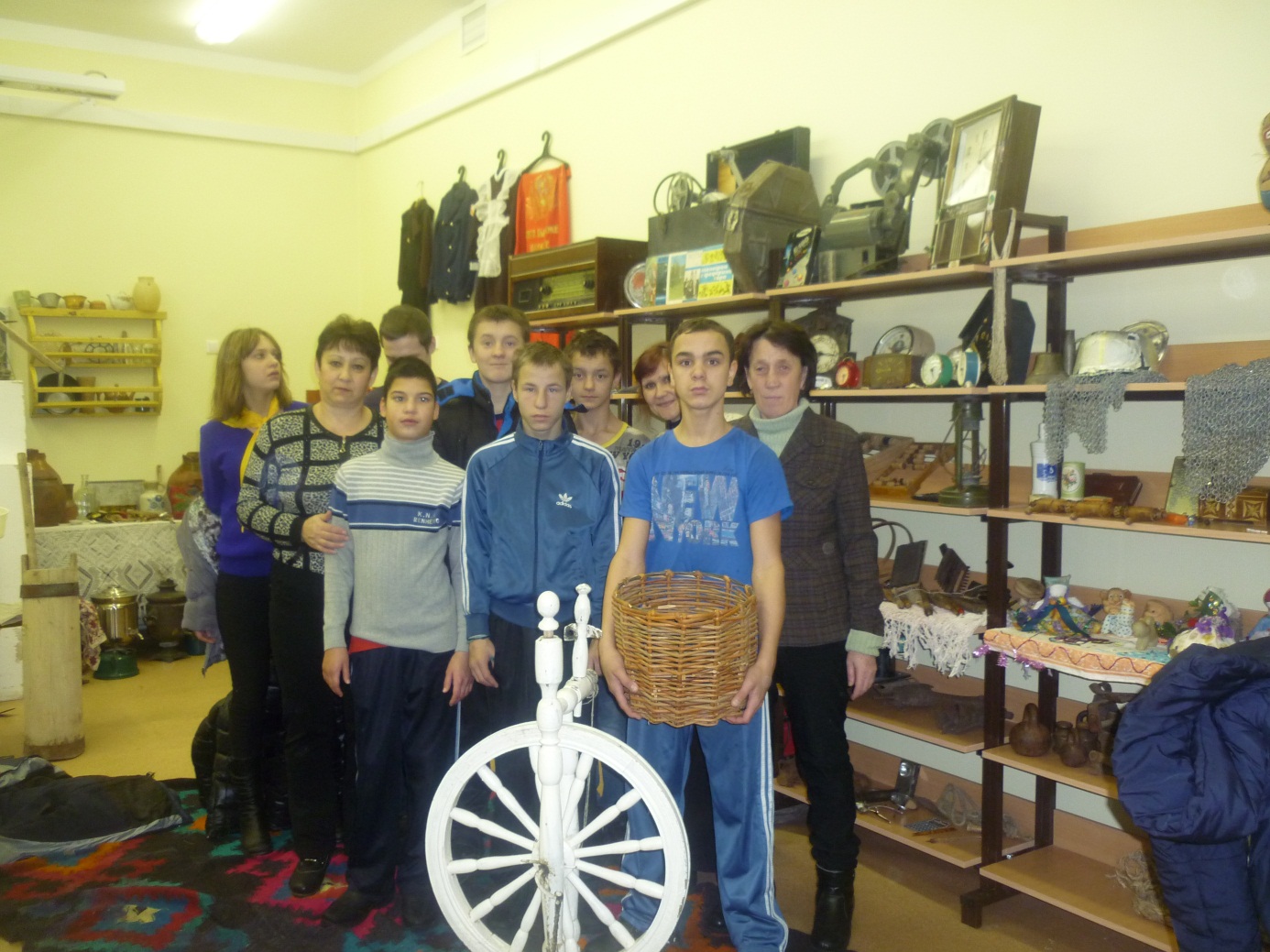 С большим интересом воспитанники знакомились с жизнью и бытом сельчан, которые проживали раньше на территории Камышлинского района. Ребята рассматривали  и сравнивали  крестьянскую утварь,  экспонаты своего школьного музея и средней школы. Воспитанники активно участвовали беседе – рассказе с Татьяной Ивановной. Деревенская изба в музеи СОШ оформлено в большой комнате и  состоит из двух половинок: женской и мужской.  Воспитанники школы – интернат удивили экскурсовода своими знаниями об орудиях труда, которыми работали сельские мужчины. В женской части привлекло внимание детей сепаратор,  уникальные утюги на углях (Германский – со времен Великой Отечественной войны и советских времен). Большую ценность представляют черепицы от кувшина и маленькие кувшинчики, найденные при раскопках. В комнате «Боевой славы» учащиеся вспомнили  о тяжелой жизни страны во время Великой Отечественной войны, узнали о ратном трудовом подвиге сельчан, о ветеранах войны и труда. Здесь также были представлены сов ременные военные формы, дети с удовол ьствием примеряли их.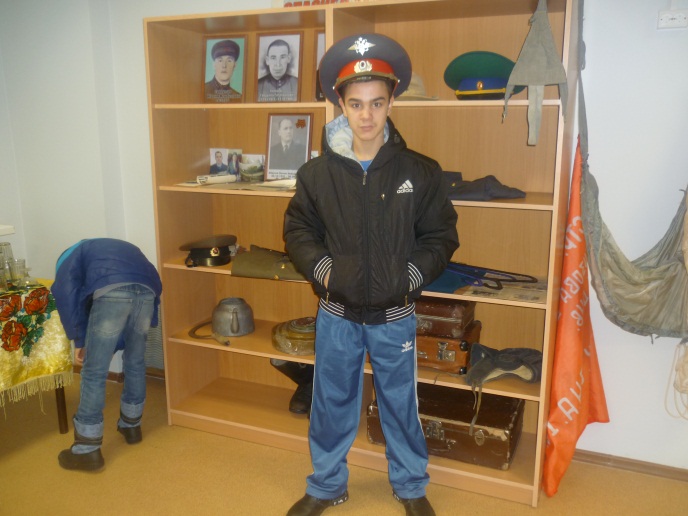 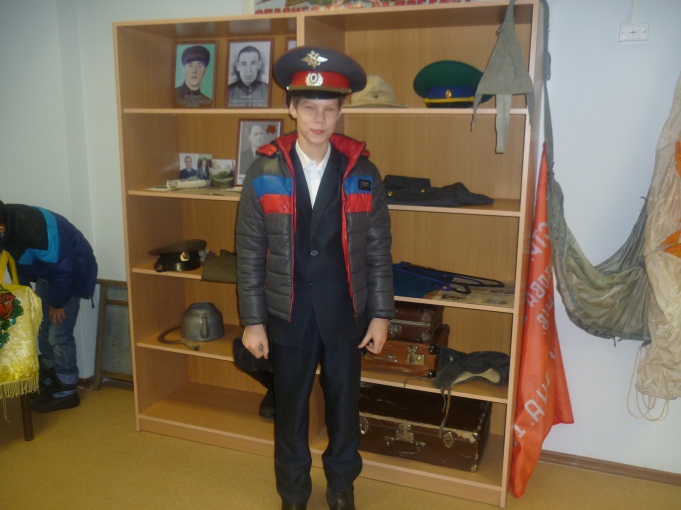 Воспитанники остались довольными и  надолго запомнят экскурсию. Воспитатель _______________ / Вафина А. З./Педагог ДО: / ___________ /Шафигуллина Ф. М./